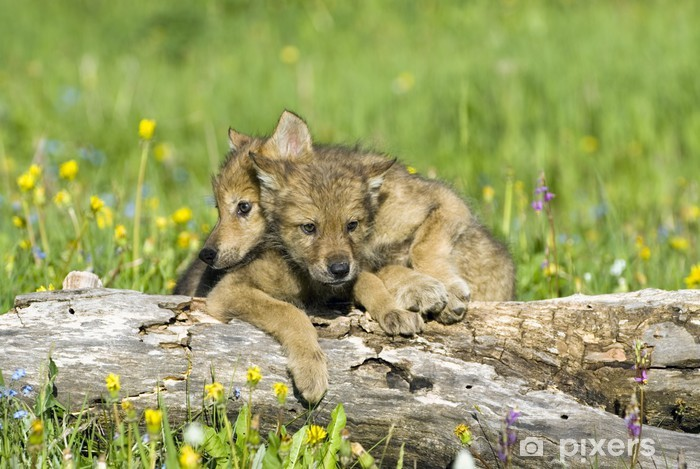 3. A	 TÝDENNÍ PLÁN18. týden	(3.1. – 5.1. 2024)  		   4.1. – knihovna Beroun		 do 12. 1. odevzdat čtenářskou kartu o přečtené knize	PŘEDMĚTCO BUDEME UČIT?JAK SE MI DAŘÍ?JAK ZPRACOVÁVÁME?ČESKÝ JAZYKuč. str. 47PS str. 28Umím vyjmenovaná slova po B.Utvořím s (VS) výstižné věty.Rozlišuji homonyma. uč. 47/2ČESKÝ JAZYKPS – bílá vyjmenovaná slova str. 7PS – fialová VS str.5/ částUmím vyjmenovaná slova po B.Utvořím s (VS) výstižné věty.Rozlišuji homonyma. Opaky + vysvětlení homonymČTENÍ,        PSANÍuč. str. 50-51Dokážu číst se správnou intonací.Odpovím na otázky k textu.DO 12.1.2024 ODEVZDAT ČTENÁŘSKOU KARTU O PŘEČTENÉ KNIZE.ČTENÍ,        PSANÍPísankaPřepis příbuzných slov po B.PS – bílá vyjmenovaná slova 3. sloka Opaky (str.5)MATEMATIKAuč. str. 40PS 30Dodržuji dohody o pořadí matematických operací.Zkoumáme tvary ve čtvercové síti a tvoříme jejich zápis.Rýsuji do čtvercové sítě dle zápisu.Pracuji s geodeskou.Seznamuji se s násobilkou 10.Umím zpaměti násobilku 1- 9.Fialový početník (dva sloupečky – vybrat náhodně)Bílý početník (dva sloupečky – vybrat náhodně)Bílý početník 4 – (násobilka - dva sloupečky – vybrat náhodně)PRVOUKAPS 33Uč. 24Svět kolem násUmím rozdělit přírodniny na živé a neživé.PS 33ANGLICKÝ JAZYKUč. 14 - 15Unit 2My favourite!Seznámím se slovní zásobou.Vazba: Do you like …… ?Instructions:Open your book.    Close your book. Listen.                    Clap your hands. Look.                      Stamp your feet. Sing.                       Jump.Draw.                      Wave your arms.Run.                        Turn around. Touch. ……………..Walk. Wave.Eat.                          Drink.